Describing PeoplePicture 1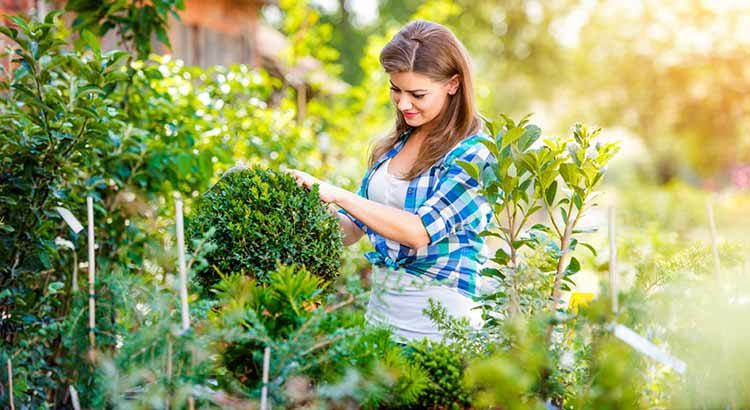 